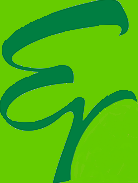 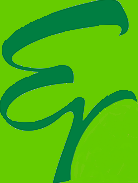  Exercícios de MATEMÁTICA  -  Prof. Ítalo Multari Júnior 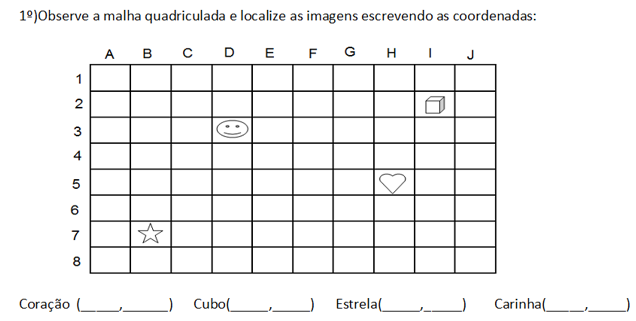 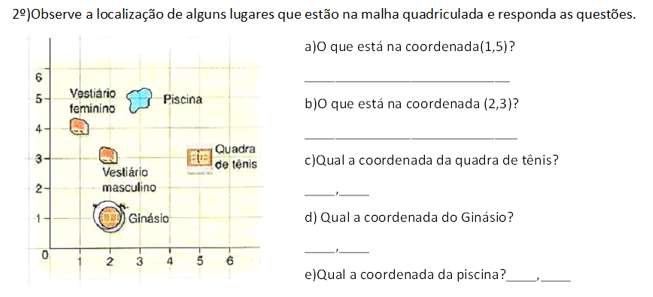 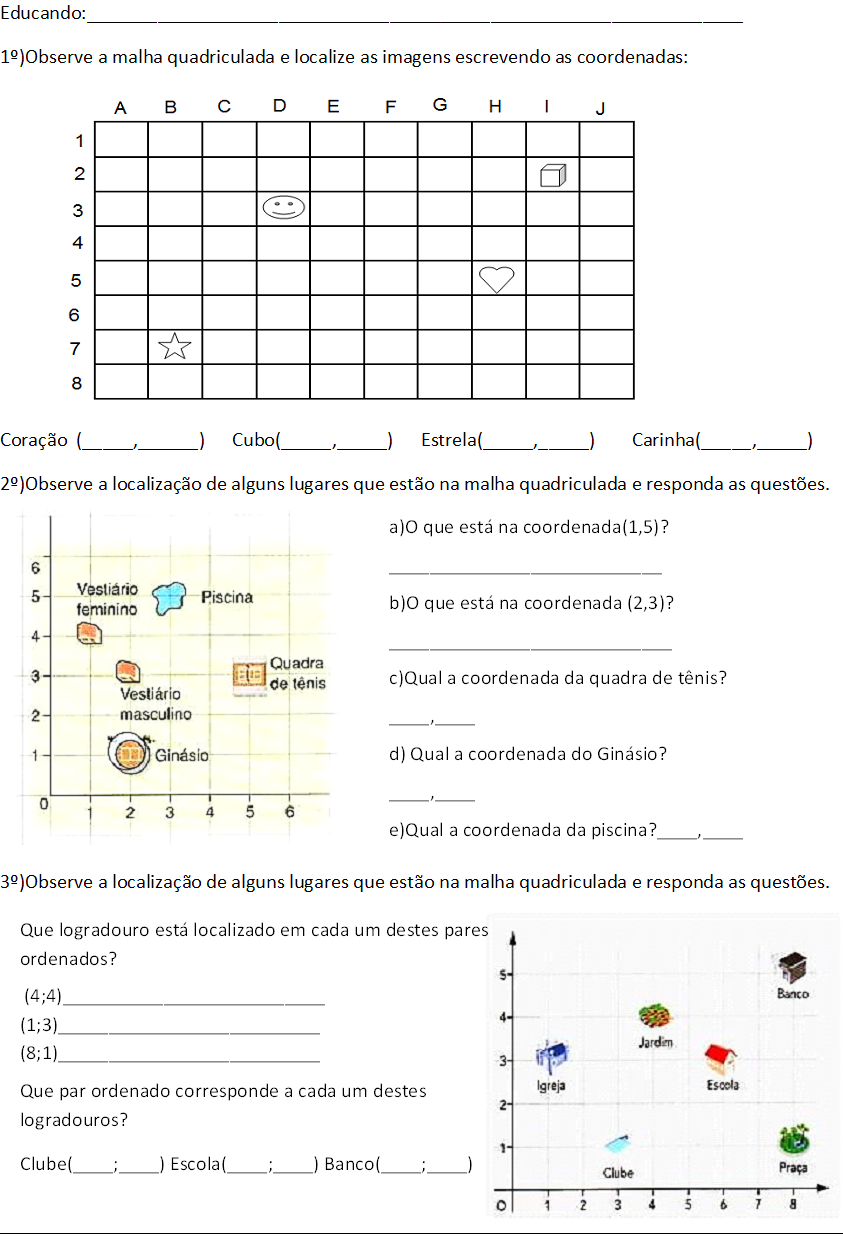 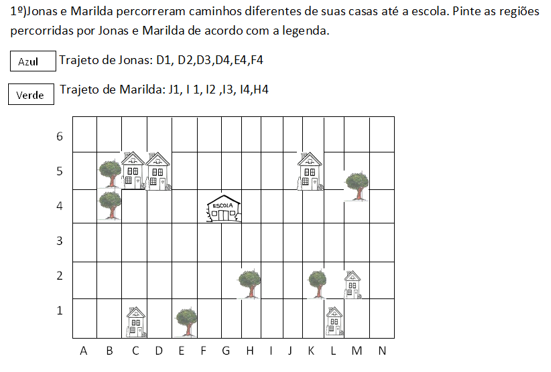 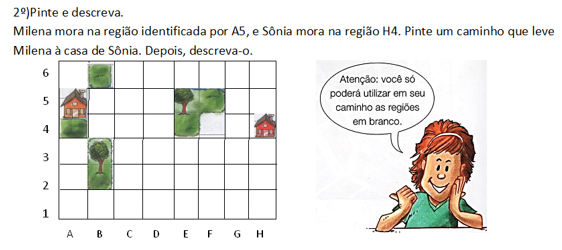 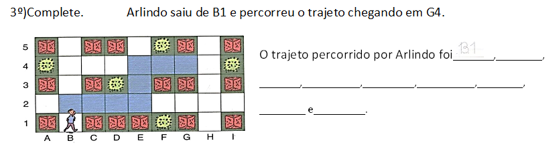 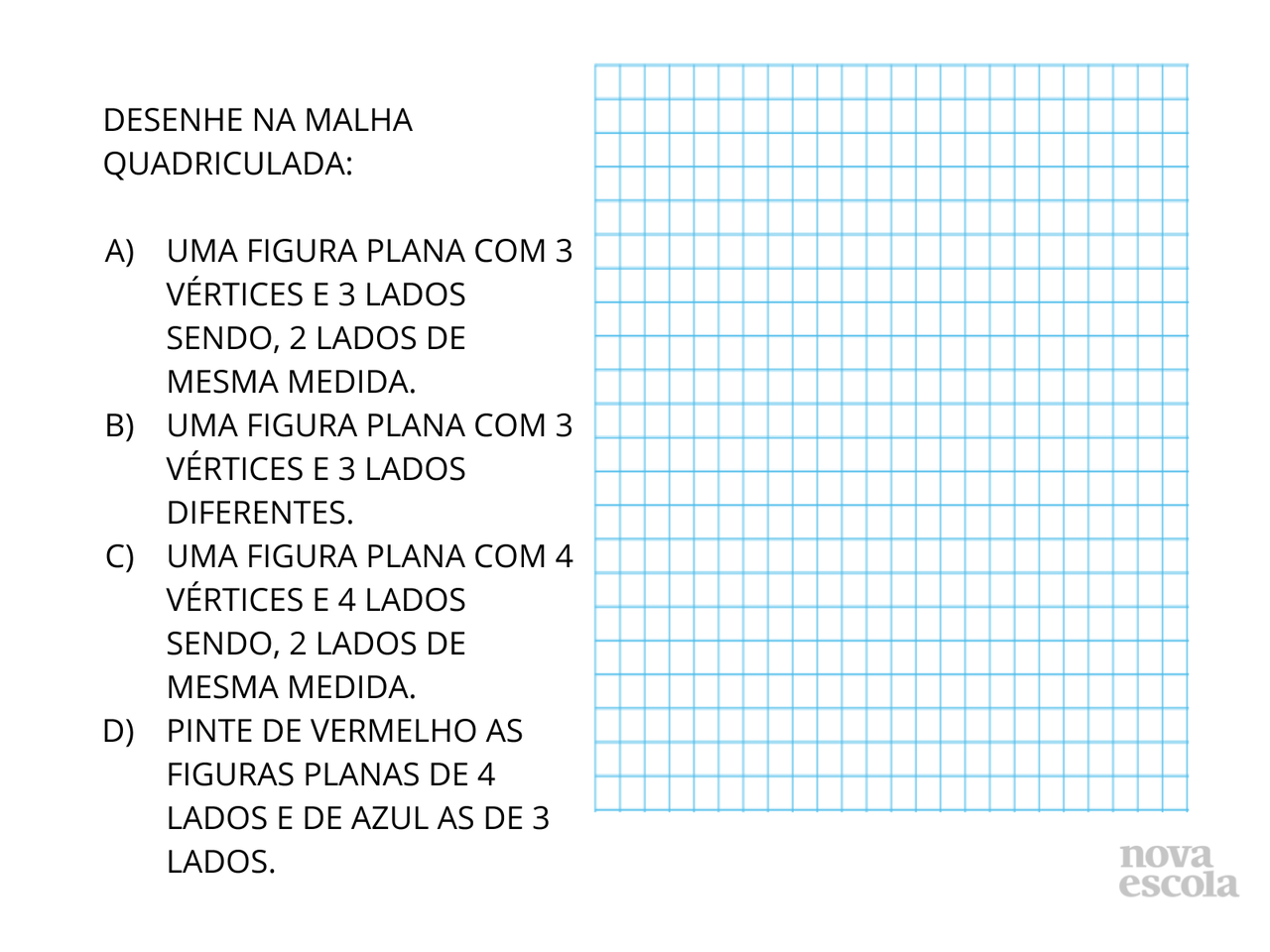 Localize, no plano cartesiano abaixo, os pontos azul, vermelho, verde e amarelo.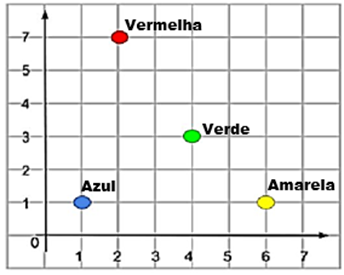 Indique as coordenadas cartesianas dos pontos A, B, C, D e E.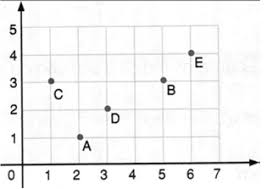 Sabendo que a linha vertical central em negrito é o eixo de simetria da imagem complete corretamente a figura.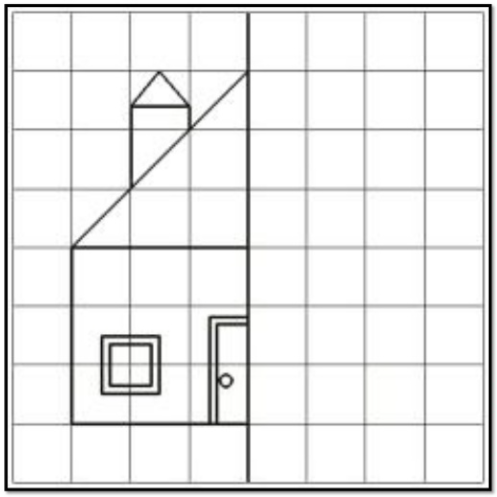 Analise as letras do alfabeto a seguir e VERIFIQUE quais letras que apresentam eixo de simetria. Trace o eixo de simetria quando houver.A  B  C  D  E  F  G  H  I  J  K  L  M  N  O  P  Q  R  S  T  U  V  W  X  Y  ZFaça a ampliação da figura do cachorro triplicando o seu tamanho.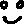 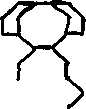 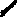 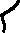 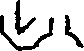 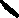 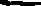 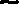 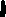 